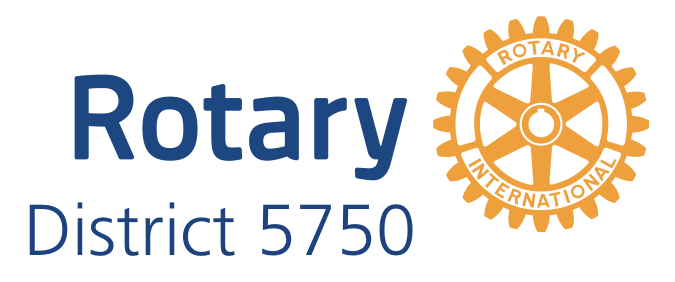 The Rotary Leadership InstituteSaturday, February 25, 2023 9:00 AM to 3:00 PMat Harbor Chase, 10801 S. May Ave, Oklahoma City 73170AGENDA9:00 AM to 9:25 AM 		IntroductionsEach person has 60 seconds9:25 AM to 10:00 AM 		Club CommunicationsDeena Fisher, District Governor, Woodward Rotary 580-334-397610:00 AM to 10:35 AM 	Team Building/PETSDeena Fisher, District Governor, Woodward Rotary 580-334-3976
Jeanean Yanish Jones, DGE, Rotary Club of Oklahoma City 405-694-615410:35 AM to 10:45 AM 		Break10:45 AM to 11:20 AM 		Foundation II: Targeted ServiceMark White, West Rotary 	405 – 412-684511:20 AM to 11:55 PM 		Strategic PlanningMark White, West Rotary 	405 – 412-684511:55 PM to 12:15 PM 		Lunch will be served or we will go through a line, get our plates and return. This is a working lunch.12:15 PM to 12:0 PM 		Foundation III – International ServiceChuck Musgrave, PDG Edmond Rotary 	405 – 326 – 640812:50 PM to 1:25 PM 		Public Image & Public RelationsMegan Law, PDG, Rotary Club of Oklahoma City 	405-590-13781:25 PM to 1:40 PM 		Break1:40 PM to 2:15 PM 		Building A Stronger ClubMegan Law, PDG, Rotary Club of Oklahoma City 	405-590-13782:15 PM to 2:50 PM 		Making a DifferenceChuck Musgrave, PDG Edmond Rotary 	405 – 326 – 64083:00 PM AdjournPlease RSVP by Friday, February 17th 
to Jack Werner at 405-406-1790Mid-America Presidents Elect Training SeminarThank you for your commitment to Rotary!Jack L. Werner, DGNSOKC Rotary 405-406-1790Mar 23, 2023 6:00 PM – Mar 25, 2023 2:00 PM
https://midamericapets.org/